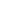 Please take advantage of these template letters. As hard working GPs we should now be reaping the benefits of the contractual changes, which we have leveraged through our hard negotiations; we should not accept system failings that waste our time and appointments, and which take us away from meeting the core needs of our patients.The above changes are just the first step in a wider range of measures in our UPGP campaign to end inappropriate demands on GP practices. I shall be attending the first NHS England GP Forward View primary/secondary care interface group this week. It is designed to address issues between hospitals and general practice.Chaand NagpaulBMA GPs committee chairinfo.gpc@bma.org.uk